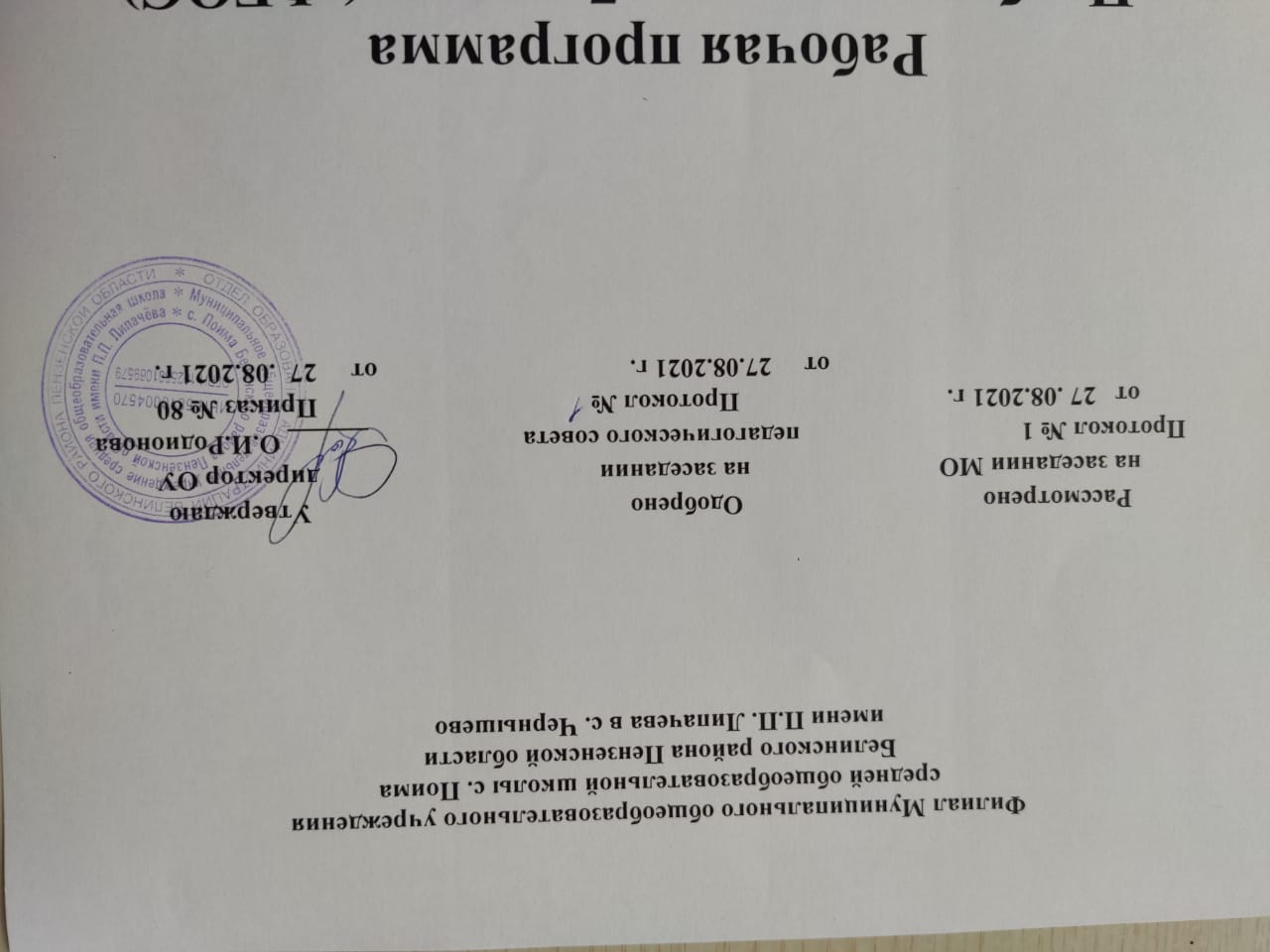 Рабочая программаНаименование учебного предмета –  Родной русский языкКласс 1Рабочую программу составила: Дмитриева Надежда Ивановна2021 - 2022 учебный  годРабочая программа  по  родному русскому языку для 1 класса составлена  в соответствии с Федеральным государственным стандартом начального общего образования   на основе Программы образовательных учреждений «Родной  русский язык,  1- 4классы»  под редакцией .    О.М.Александровой  Москва , «  Просвещение» ,2020  годПланируемые результаты освоения учебного предмета. Программа направлена на достижение личностных, метапредметных и предметных результатов.Личностные результатыВ конце первого года изучения курса русского родного языка в начальной школе обучающийся при реализации содержательной линии «Русский язык: прошлое и настоящее»Обучающийся научится:распознавать слова, обозначающие предметы традиционного русского быта (дом, одежда), понимать значение устаревших слов по указанной тематике;использовать словарные статьи учебника для определения лексического значения слова;понимать значение русских пословиц и поговорок, связанных с изученными темами.При реализации содержательной линии «Язык в действии»Обучающийся получит возможность для формирования следующих личностных УУД:чувства гордости за свою Родину, российский народ и историю России; осознание своей этнической и национальной принадлежности, формирование ценностей многонационального российского общества; становление гуманистических и демократических ценностных ориентаций;внутренней позиции обучающегося на уровне положительного отношения к школе;положительного отношения к урокам русского языка;уважительного отношения к русскому языку как родному языку русского народа и языкам, на которых говорят другие народы;интереса к языковой и речевой деятельности;представления о многообразии окружающего мира, некоторых духовных традициях русского народа;представления об этических чувствах (доброжелательности, сочувствия, сопереживания, отзывчивости, любви ко всему живому на Земле и др.);первоначальных навыков сотрудничества со взрослыми и сверстниками в процессе выполнения совместной учебной деятельности на уроке и в проектной деятельности.Метапредметные результатыОбучающийся научится:произносить слова с правильным ударением (в рамках изученного);осознавать смыслоразличительную роль ударения;при реализации содержательной линии «Секреты речи и текста» научится:различать этикетные формы обращения в официальной и неофициальной речевой ситуации;владеть правилами корректного речевого поведения в ходе диалога; использовать в речи языковые средства для свободного выражения мыслей и чувств на родном языке адекватно ситуации общения;владеть различными приемами слушания научно-познавательных и художественных текстов об истории языка и культуре русского народа;анализировать информацию прочитанного и прослушанного текста: выделять в нем наиболее существенные факты.Обучающийся получит возможность для формирования следующих регулятивных УУД:принимать и сохранять цель и учебную задачу, соответствующую этапу обучения (определённому этапу урока), с помощью учителя;понимать выделенные ориентиры действий (в заданиях учебника, в справочном материале учебника – в памятках) при работе с учебным материалом;высказывать своё предположение относительно способов решения учебной задачи;проговаривать вслух последовательность производимых действий, составляющих основу осваиваемой деятельности (опираясь на памятку или предложенный алгоритм);оценивать совместно с учителем или одноклассниками результат своих действий, вносить соответствующие коррективы.Обучающийся научится:преобразовывать информацию, полученную из рисунка (таблицы, модели), в словесную форму под руководством учителя;понимать заданный вопрос, в соответствии с ним строить ответ в устной форме;составлять устно монологическое высказывание по предложенной теме (рисунку);анализировать изучаемые факты языка с выделением их отличительных признаков, осуществлять синтез как составление целого из их частей (под руководством учителя);осуществлять сравнение, сопоставление, классификацию изученных фактов языка по заданному признаку (под руководством учителя);делать выводы в результате совместной работы класса и учителя;подводить языковой факт под понятие разного уровня обобщения (предмет и слово, обозначающее предмет; слова, обозначающие явления природы, школьные принадлежности и др.);осуществлять аналогии между изучаемым предметом и собственным опытом (под руководством учителя).Обучающийся получит возможность для формирования следующих познавательных УУД:целенаправленно слушать учителя (одноклассников), решая познавательную задачу;ориентироваться в учебнике (на форзацах, шмуцтитулах, страницах учебника, в оглавлении, в условных обозначениях, в словарях учебника);осуществлять под руководством учителя поиск нужной информации в учебнике и учебных пособиях;понимать знаки, символы, модели, схемы, приведённые в учебнике и учебных пособиях (в том числе в электронном приложении к учебнику);Обучающийся научится для формирования следующих коммуникативных УУД:слушать собеседника и понимать речь других;оформлять свои мысли в устной и письменной форме (на уровне предложения или небольшого текста);принимать участие в диалоге;Обучающийся получит возможностьзадавать вопросы, отвечать на вопросы других;принимать участие в работе парами и группами;договариваться о распределении функций и ролей в совместной деятельности;признавать существование различных точек зрения; высказывать собственное мнениеоценивать собственное поведение и поведение окружающих, использовать в общении правила вежливости.Предметные результатыориентированы на применение знаний, умений и навыков в учебных ситуациях и реальных жизненных условиях.В конце первого года изучения курса русского родного языка в начальной школе  Секреты диалога: учимся разговаривать друг с другом и со взрослыми. Диалоговая форма устной речи. Стандартные обороты речи для участия в диалоге (Как вежливо попросить? Как похвалить товарища? Как правильно поблагодарить?). Цели и виды вопросов (вопрос-уточнение, вопрос как запрос на новое содержание).Содержание учебного предмета «Родной язык»Секреты речи и текста (4ч)Секреты диалога: учимся разговаривать друг с другом и со взрослыми. Диалоговая форма устной речи. Стандартные обороты речи для участия в диалоге (Как вежливо попросить? Как похвалить товарища? Как правильно поблагодарить?). Цели и виды вопросов (вопрос-уточнение, вопрос как запрос на новое содержание).Язык в действии (5 ч)Как нельзя произносить слова (пропедевтическая работа по предупреждению ошибок в произношении слов).Смыслоразличительная роль ударения.Звукопись в стихотворном художественном тексте.Наблюдение за сочетаемостью слов (пропедевтическая работа по предупреждению ошибок в сочетаемости слов).Русский язык: прошлое и настоящее (6 ч)  Сведения об истории русской письменности: как появились буквы современного русского алфавита.Особенности оформления книг в Древней Руси: оформление красной строки и заставок.Практическая работа. Оформление буквиц и заставок.Слова, обозначающие предметы традиционного русского быта:1) Дом в старину: что как называлось (изба, терем, хоромы, горница, светлица, светец, лучина и т. д.). 2) Как называлось то, во что одевались в старину (кафтан, кушак, рубаха, сарафан, лапти и т. д.).Имена в малых жанрах фольклора (в пословицах, поговорках, загадках, прибаутках).Секреты речи и текста (2ч)Проектное задание.   Словарь в картинках.Содержание предметаОсновные виды учебной деятельностиСекреты речи (4 ч.)Язык в действии(5ч.)Русский язык: прошлое и настоящее (6 ч.)Секреты речи и текста(2ч.)Объяснять значение речи, общения в жизни людей.Оценивать уместность использования словесных и несловесныхформ приветствия в разных ситуациях.Регулировать громкость речи, темп речи. Моделировать своѐ речевое поведение в ситуации приветствия в зависимости от условий общения. Анализировать примеры общения, когда слово по-разному влияет на людей, их мысли, чувства. Объяснять, что словом можно влиять на людей - поднять настроение, огорчить, утешить. Оформлять свою мысль в устной и письменной форме (на уровне одного предложения или небольшого текста).распознавать и понимать значение устаревших слов по указанной тематике; использовать словарные статьи для определения лексического значения слова; учить  понимать значение русских пословиц и поговорок, связанных с изученными темами Пользоваться словами - выражениями приветствия, прощания,извинения, благодарности в собственной речевой практике сучётом конкретной ситуации общения. Участвовать в диалоге,конструировать монологическое высказывание, аргументировать собственную позицию, сравнивать свой ответ с ответами одноклассников, оценивать высказывания. Выделить слова- «родственники» среди других слов, подобрать к данному слову слова- «родственники», установить общность ихзначения на основе элементарного словообразовательного анализа. Определить лексическое значение слова по предметнымкартинкам, контексту. Отгадывать и составлять загадки, ребусы. Различать текст и набор предложений, определять тему текста иобъяснять роль заголовка, озаглавливать текст. Определять поключевым словам, о чем говорится в тексте, называть ключевыеслова, выделять незнакомые слова в тексте. Выразительно читатьнебольшой текст по образцу, данному учителем. Составлять текстпо заданной теме, сюжетным картинкам, по плану, по опорнымсловам. Дополнять готовый текст.